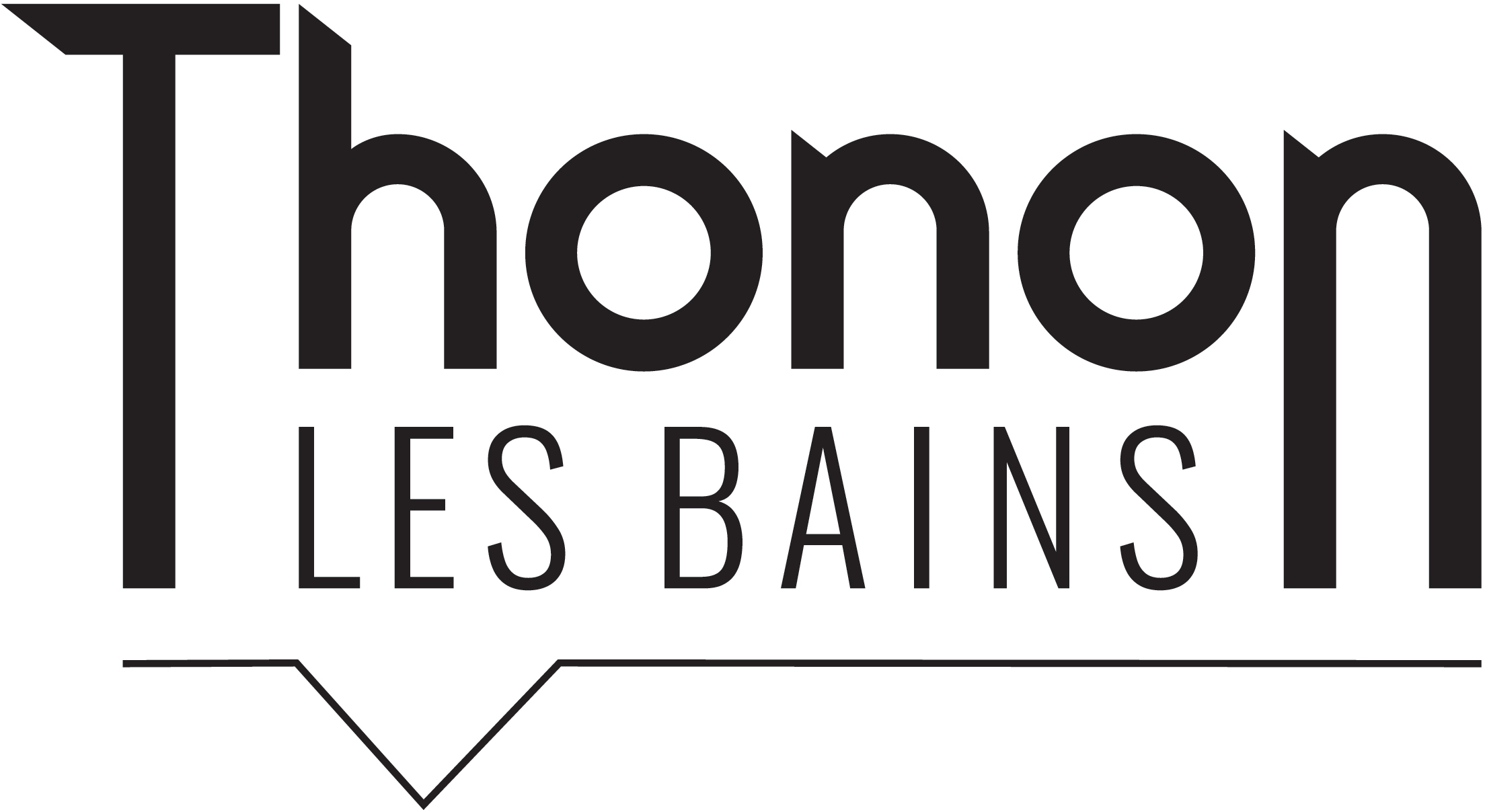 Demande n° (réservé à l'administration) : 	À l’adresse suivante :vie-associative@ville-thonon.frMAISON DES ASSOCIATIONS ET DU BENEVOLAT18 Avenue de la Grangette 74200 Thonon les BainsNous vous remercions de bien vouloir remplir ce formulaire avec précision afin que votre demande puisse être prise en compte et étudiée.Eléments à joindre à ce formulaire :Budget prévisionnel de la manifestationPlan d’implantation des installations (précis et métré)Documents techniques de vos structures (ex : extrait du registre de sécurité pour les chapiteaux…)Document "préconisation et règlement de sécurité pour tentes pliantes de GED Event signéDocument Annexe 1 : "Branchement du matériel électrique pour les manifestations" complétéDocument "Demande d'ouverture d'un débit de boissons temporaire" complété et signéMANIFESTATIONNom : 	Date de la manifestation : 		 Dates de montage et de démontage : 	 Horaires d'ouverture au public (début et fin) : 	 Entrée payante : Oui 	Non 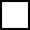 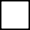 Type (sportive, culturelle, sociale…) : 	Lieu :Salles/équipements municipaux (préciser) : Pensez à faire vos réservations sur UbiPlanning en parallèle pour les équipements sportifsNombre de personnes attendues : 	Déroulement de la manifestation/ descriptif des activités-animations :ORGANISATEURAssociation		 Organisme privé	Service municipal	Autres (préciser) :____________Nom : 			 Responsable de la manifestation : 		 Adresse postale : 			 Téléphone/ portable : 			 Email : 	Contacts à communiquer au public (facultatif): 	BESOINS TECHNIQUES (merci de préciser les quantités souhaitées) :N.B. : le matériel est mis à disposition en fonction du stock disponibleDEMANDES D'AUTORISATION : (utilisation du domaine public, arrêt de la circulation, tenued'une buvette...) Places de stationnement (joindre un plan) :Nombre de places :________________	Lieu :Durée du stationnement (indiquez le nombre de jours ou le nombre d'heures) : 	Plaque(s) d'immatriculation : 	 Arrêté de circulation (précisez les rues concernées) :Nature de la demande : réglementation souhaitée :	 neutralisation sens de circulation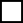 neutralisation d'un trottoirroute barréeneutralisation d'une bande ou piste cyclable: joindre obligatoirement un plan/croquis de pose de leur implantation: compléter le document annexe 1 : Branchement du matériel électrique pour les manifestations: signer le document : préconisation et réglementation de sécurité pour tentes pliantes de GED EventVente ou collecte (y compris droits de place et d'entrée) :Buvette (préciser type de boissons, horaires) (4) :Vente de restauration (précisez) :Sonorisation (concert, musique de fond, speaker...)(5) :Fléchage signalétique :STRUCTURES APPORTÉES PAR L'ORGANISATEUR (+ plan d’implantation à fournir)Détail des structures (chapiteaux, barnums). Précisez dimensions, lestage… :SÉCURITÉ DE LA MANIFESTATION :Il convient de se référer aux instructions disponibles sur le site internet des services de l'État dans la Haute Savoie : https://www.haute-savoie.gouv.fr/Demarches-administratives/Activites- reglementees/Manifestations-sportives-culturelles-ou-festivesPrécisez les moyens prévus pour le respect du plan Vigipirate :Nombre de membres de l’organisation (bénévoles et professionnels), leurs missions :Service d’ordre (sécurité privée) :: compléter la demande d'ouverture d'un débit de boissons temporaire et fournir un extrait K-Bis de moins de 3 mois pour le gérant d'un food truck: prendre contact avec la SACEM au moins 15 jours avant la date de la manifestation pour obtenir un devis.Moyens de communication entre les acteurs :Dispositif de filtrage et procédure de vérification avant le début de l’événement :Dispositif pour empêcher l’arrivée de véhicules :Les secours à personnes :Moyens humains et matériels de premiers secours et préciser les coordonnées de l’association agréée retenue :Moyens d’alerte des secours :Moyens d’alerte et d’évacuation des spectateurs :PRÉCISIONS DEMANDEUR + CONTACTMAIRIE DETHONON-LES-BAINSService Police & Gestion Du Domaine CommunalJe soussigné (e) Association ou Société: Nom :Prénom :Adresse :Téléphone :E-mail :Sollicite de Monsieur le Maire de Thonon-les-Bains, l’autorisation d’établir un débit de boissons au lieu dit :A l’occasion de :Qui aura lieu le (date et heures de début et de fin de manifestation) :Fait à Thonon les Bains, le : Signature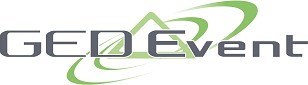 PRÉCONISATION ET RÈGLEMENTATION DE SÉCURITÉ POUR TENTES PLIANTESMONTAGE COURTE DURÉEDans tous les cas, l’établissement doit être fixé au sol ou lesté. Le poids du lestage sera donné par le fabricant en fonction de sa structure et de son lieu d’implantation.Nous pouvons toutefois avoir une idée assez précise du lestage à mettre en œuvre en appliquant la formule suivante : Poids du lest = surface (en m²) x (47 x 0,8). Le poids du lest sera à répartir sur chaque pied.Exemple N°1Gamme Tente pliante 3 x 3m en fonction du calcul doit avoir une charge de 90 kg par pied. Voici ce que nous préconisons :Vent de 0-20 km/heure : 30kg par pied ou haubanage et piquetage Vent de 20-40 km/heure : 60 kg par pied ou haubanage et piquetage Vent de 40-75 km/heure : 90 kg par pied ou haubanage et piquetageAu-delà de de 75 km/heure il faut les replier, risque de dommages du stand et à des tiers.Pour éviter tout glissement des pieds avec les poids nous préconisons d’attacher les pieds de tentes avec les poids à partir de 25 km/h.MONTAGE LONGUE DURÉEDans le cas d’un montage pour une durée indéterminée (supérieure à une semaine) nos préconisations sont de faire des plots béton dans lesquels la tente serait ancrée et amarrée.La dimension des plots béton sera calculée en fonction de la dimension de la tente.Dans tous les cas au-delà de 75 km/heure il faut replier les tentes, risque de dommages du stand et à des tiers.Chaises :Bancs :Tables :Mange-debout :Grilles d'exposition :Grilles d'exposition :Barrières :Barrières :Remorque podium (1) :Gradins 250 places (tribune mobile)Gradins 250 places (tribune mobile)Praticables m2 (1) : ……..Hauteur 40 cm Hauteur 60 cmBanderoles 3m « Ville » : Banderoles 2m « Thononmaville » :Banderoles 3m « Ville » : Banderoles 2m « Thononmaville » :Flammes d'intérieur « Ville » : Flammes d'extérieur « Ville » :Flammes d'intérieur « Ville » : Flammes d'extérieur « Ville » :Kakémonos « Ville » :Kakémonos « Ville » :Branchements électriques (2)Branchements électriques (2)Pro tentes (3) :3m x 3m : Chapiteaux :6m x 14m :                                                        5m x 5m :Chapiteaux :6m x 14m :                                                        5m x 5m :Rallonges électriques :Rallonges électriques :Branchements d'eau (lieu) :Branchements d'eau (lieu) :Gestion des déchets :Poubelles de tri sélectif duo 2 x 50L :Poubelles de tri sélectif (couvercles jaunes) :Conteneurs poubelles ordures ménagères (couvercles gris) :Gestion des déchets :Poubelles de tri sélectif duo 2 x 50L :Poubelles de tri sélectif (couvercles jaunes) :Conteneurs poubelles ordures ménagères (couvercles gris) :Gestion des déchets :Poubelles de tri sélectif duo 2 x 50L :Poubelles de tri sélectif (couvercles jaunes) :Conteneurs poubelles ordures ménagères (couvercles gris) :Gestion des déchets :Poubelles de tri sélectif duo 2 x 50L :Poubelles de tri sélectif (couvercles jaunes) :Conteneurs poubelles ordures ménagères (couvercles gris) :Décorations florales :Décorations florales :Autres :Autres :Lieu de livraison à préciser :Lieu de livraison à préciser :Lieu de livraison à préciser :Lieu de livraison à préciser :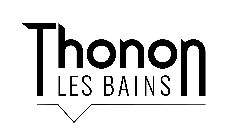 ANNEXE 1 : BRANCHEMENT DU MATÉRIEL ÉLECTRIQUE POUR LES MANIFESTATIONSANNEXE 1 : BRANCHEMENT DU MATÉRIEL ÉLECTRIQUE POUR LES MANIFESTATIONSANNEXE 1 : BRANCHEMENT DU MATÉRIEL ÉLECTRIQUE POUR LES MANIFESTATIONSANNEXE 1 : BRANCHEMENT DU MATÉRIEL ÉLECTRIQUE POUR LES MANIFESTATIONSANNEXE 1 : BRANCHEMENT DU MATÉRIEL ÉLECTRIQUE POUR LES MANIFESTATIONSANNEXE 1 : BRANCHEMENT DU MATÉRIEL ÉLECTRIQUE POUR LES MANIFESTATIONSMATÉRIEL QUE VOUS SOUHAITEZ BRANCHER PENDANT LA MANIFESTATIONTENSIONTENSIONPUISSANCE (information au dos de l'appareil)NOMBRENOMBRE ACCEPTÉ(CADRE RÉSERVÉ À L'ADMINISTRATION)CUISINE MOBILE380VWCUISINE MOBILE220VWFRITEUSES380VWFRITEUSES220VWFOURS380VWFOURS220VWCRÉPIÈRES380VWCRÉPIÈRES220VWTIREUSES À BIÈRE380VWTIREUSES À BIÈRE220VWTIREUSES À JUS DE FRUITS220VWTRANCHEUSE220VWHOT DOG220VWGRILL380VWGRILL220VWBAIN-MARIE220VWCHAUFFAGE380VWCHAUFFAGE220VWCAMION FRIGORIFIQUE380VWCAMION FRIGORIFIQUE220VWFRIGOS220VWCONGÉLATEURS220VWPROJECTEURS220VWTUBES FLUOS220VWGUIRLANDES 220V15m B22220VWAUTRE À PRÉCISERAUTRE À PRÉCISERAUTRE À PRÉCISERAUTRE À PRÉCISERAUTRE À PRÉCISERAUTRE À PRÉCISER>VVW>VVW>VVW>VVW>VVW>VVW>VVW>VVW>VVW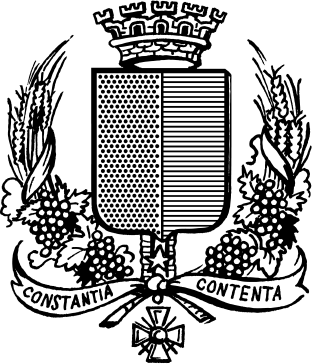 DEMANDE D’OUVERTURE D’UN DÉBIT DE BOISSONS TEMPORAIRE À L’OCCASION D’UNE FOIRE OU D’UNE FÊTETel. 04 77 79 68 34 - Email. contact@ged-event.comBoulevard des Mineurs – ZI de Chana – 42230 Roche la Molière